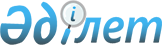 Об утверждении Правил разработки, согласования, утверждения, регистрации, учета, изменения, пересмотра, отмены и введения в действие военных национальных стандартов, используемых для нужд Вооруженных Сил, других войск и воинских формирований Республики Казахстан
					
			Утративший силу
			
			
		
					Приказ Министра обороны Республики Казахстан от 5 марта 2019 года № 134. Зарегистрирован в Министерстве юстиции Республики Казахстан 12 марта 2019 года № 18379. Утратил силу приказом Министра индустрии и инфраструктурного развития Республики Казахстан от 27 декабря 2019 года № 945
      Сноска. Утратил силу приказом Министра индустрии и инфраструктурного развития РК от 27.12.2019 № 945 (вводится в действие с 01.01.2020).
      В соответствии со статьей 6 Закона Республики Казахстан от 5 октября 2018 года "О стандартизации" ПРИКАЗЫВАЮ:
      1. Утвердить прилагаемые Правила разработки, согласования, утверждения, регистрации, учета, изменения, пересмотра, отмены и введения в действие военных национальных стандартов, используемых для нужд Вооруженных Сил, других войск и воинских формирований Республики Казахстан.
      2. Признать утратившим силу приказ Министра обороны Республики Казахстан от 28 июля 2017 года № 394 "Об утверждении Правил разработки, согласования, учета, утверждения, экспертизы, изменения, отмены и введения в действие военных стандартов на товары (продукцию) военного назначения, товары (продукцию) двойного назначения (применения), работы военного назначения и услуги военного назначения" (зарегистрирован в Реестре государственной регистрации нормативных правовых актов № 15734, опубликован 2 октября 2017 года в Эталонном контрольном банке нормативных правовых актов Республики Казахстан).
      3. Центру метрологического обеспечения и стандартизации Министерства обороны Республики Казахстан в установленном законодательством Республики Казахстан порядке обеспечить:
      1) государственную регистрацию настоящего приказа в Министерстве юстиции Республики Казахстан;
      2) направление копии настоящего приказа в Республиканское государственное предприятие на праве хозяйственного ведения "Республиканский центр правовой информации" Министерства юстиции Республики Казахстан для официального опубликования и включения в Эталонный контрольный банк нормативных правовых актов Республики Казахстан на казахском и русском языках в течение десяти календарных дней со дня государственной регистрации;
      3) размещение настоящего приказа на интернет-ресурсе Министерства обороны Республики Казахстан после его первого официального опубликования;
      4) направление сведений в Юридический департамент Министерства обороны Республики Казахстан об исполнении мероприятий, предусмотренных подпунктами 1), 2) и 3) настоящего пункта в течение десяти календарных дней со дня государственной регистрации.
      4. Контроль за исполнением настоящего приказа возложить на заместителя Министра обороны Республики Казахстан генерал-майора Алтынбаева М.М.
      5. Настоящий приказ довести до должностных лиц в части, их касающейся.
      6. Настоящий приказ вводится в действие с 10 апреля 2019 года и подлежит официальному опубликованию.
      "СОГЛАСОВАН"
Министерство индустрии и
инфраструктурного развития
Республики Казахстан
"____"____________ 2019 года
      "СОГЛАСОВАН"
Министерство оборонной и
аэрокосмической промышленности
Республики Казахстан
"____"____________ 2019 года
      "СОГЛАСОВАН"
Служба государственной охраны
Республики Казахстан
"____"____________ 2019 года
      "СОГЛАСОВАН"
Комитет национальной безопасности
Республики Казахстан
"____"____________ 2019 года
      "СОГЛАСОВАН"
Министерство внутренних дел
Республики Казахстан
"____"____________ 2019 года Правила разработки, согласования, утверждения, регистрации, учета, изменения, пересмотра, отмены и введения в действие военных национальных стандартов, используемых для нужд Вооруженных Сил, других войск и воинских формирований Республики Казахстан Глава 1. Общие положения
      1. Настоящие Правила разработки, согласования, утверждения, регистрации, учета, изменения, пересмотра, отмены и введения в действие военных национальных стандартов, используемых для нужд Вооруженных Сил, других войск и воинских формирований Республики Казахстан  (далее – Правила) определяют порядок разработки, согласования, утверждения, регистрации, учета, изменения, пересмотра, отмены и введения в действие военных национальных стандартов в интересах Вооруженных Сил, других войск и воинских формирований Республики Казахстан.
      2. В настоящих Правилах используются следующие понятия:
      1) разработчик – юридическое лицо, выполняющее работы и (или) оказывающее услуги по разработке военных национальных стандартов;
      2) продукция военного назначения – вооружение, военная и специальная техника, боеприпасы, работы (в том числе научно-исследовательские и опытно-конструкторские), услуги, документация, результаты интеллектуальной деятельности, в том числе интеллектуальная собственность и информация в области военной экономики и области военной техники;
      3) военная стандартизация – деятельность по установлению технических требований, правил, характеристик, технических норм в целях их многократного использования к объектам военной стандартизации в отношении реально существующих и потенциальных задач;
      4) объект военной стандартизации – продукция, процессы и услуги военного и двойного назначения (применения), подлежащие или подвергнувшиеся стандартизации, включая материалы, сырье, специальное технологическое оборудование;
      5) военный национальный стандарт – документ по стандартизации на продукцию, процессы и услуги, который в целях определенного и специального использования устанавливает правила, общие принципы и характеристики к объектам военного и двойного назначения (применения), в том числе содержащий сведения, относимые к государственным секретам и ограниченного распространения;
      6) межгосударственный военный стандарт – стандарт, принятый уполномоченным межгосударственным органом или межгосударственной организацией по стандартизации, устанавливающий требования к продукции военного и двойного назначения (применения), а также процессам и иным объектам военной стандартизации, связанным с такой продукцией;
      7) государственный заказчик – государственный орган Республики Казахстан (ведомство государственного органа), приобретающий работы и (или) услуги в области военной стандартизации;
      8) подразделение государственного заказчика – организация, уполномоченная государственным заказчиком на проведение работ в области военной стандартизации;
      9) основополагающий военный стандарт – документ по стандартизации, устанавливающий общие организационно-методические положения в области военной стандартизации.
      3. Стандартизация продукции военного и двойного назначения (применения) направлена на достижение следующих целей:
      1) обеспечение национальной безопасности и социально-экономического развития государства;
      2) повышение безопасности и качества продукции, процессов и услуг;
      3) поддержка эффективного внедрения инноваций и развития высокотехнологичных производств, а также содействие трансферту технологий и наилучших лабораторных практик.
      4. Цели стандартизации продукции военного и двойного назначения (применения) достигаются путем:
      1) внедрения передовых технологий, обеспечение эффективного использования средств производства продукции военного и двойного назначения (применения) и достижений научно-технического прогресса при разработке и производстве такой продукции;
      2) оптимизации унификации номенклатуры продукции военного и двойного назначения (применения), обеспечения ее совместимости и взаимозаменяемости, сокращения сроков и затрат ее создания, освоения в производстве, а также затрат на производство, эксплуатацию и утилизацию;
      3) реализации государственных целевых программ в рамках государственного оборонного заказа;
      4) реализации годовых планов по военной стандартизации.
      5. Организация работ в области военной стандартизации осуществляется за счет и в пределах средств республиканского бюджета, предусматриваемых государственным заказчиком на соответствующий год, если не предусмотрен иной источник финансирования.
      В целях повышения безопасности и обеспечения качества объектов военной стандартизации юридические лица и иные некоммерческие организации Республики Казахстан могут за счет собственных средств финансировать расходы на выполнение работ в области военной стандартизации, указанных в пункте 12 настоящих Правил, с включением в план работ по военной стандартизации на соответствующий год.
      6. Военные национальные стандарты подразделяются на:
      1) основополагающие военные стандарты;
      2) военные стандарты на продукцию, процессы, услуги и методы их контроля;
      3) военные стандарты на терминологию;
      4) военные стандарты общих технических требований к видам вооружения и военной техники.
      7. Военный национальный стандарт применяется в отношении объектов военной стандартизации. Глава 2. Разработка и пересмотр военных национальных стандартов
      8. Военный национальный стандарт разрабатывается и пересматривается для целей стандартизации продукции военного и двойного назначения (применения), предусмотренных настоящими Правилами.
      9. Разработка и пересмотр военных национальных стандартов осуществляется в соответствии с ежегодным планом работ по военной стандартизации, утверждаемого в первом квартале текущего года с соблюдением законодательства о государственных секретах.
      10. Основанием для отказа во включении в план работ по военной стандартизации является:
      1) несоответствие предложений задачам в области военной стандартизации;
      2) необеспеченность мероприятий по военной стандартизации финансовыми ресурсами;
      3) неактуальность мероприятий на день принятия решения (принят, либо пересмотрен военный национальный стандарт с одинаковой областью распространения, предлагаемые изменения не соответствуют современному научно-техническому уровню развития науки, техники и технологии).
      11. Разработка, согласование и утверждение плана работ по военной стандартизации, включая установление форм документов к указанному плану, определяется основополагающими военными стандартами.
      12. Разработка и пересмотр военных национальных стандартов включают в себя следующие этапы:
      1) разработка технического задания (технической спецификации), технико-экономического обоснования;
      2) разработка проекта военного национального стандарта и пояснительной записки к нему, направление его на рассмотрение заинтересованным государственным органам, организациям и предприятиям;
      3) доработка проекта военного национального стандарта с учетом полученных замечаний и предложений заинтересованных государственных органов, организаций и предприятий;
      4) подготовка к утверждению (принятию), в том числе проведение экспертизы, утверждение (принятие) и учет военного национального стандарта;
      5) отнесение к сведениям ограниченного распространения и составляющим государственные секреты.
      13. Процедуры построения, оформления, содержания, изложения военных национальных стандартов устанавливаются основополагающими военными стандартами.
      14. Разработка и пересмотр военных национальных стандартов осуществляется государственными органами в пределах своей компетенции, а также юридическими лицами Республики Казахстан, отвечающими требованиям технического задания (технической спецификации) заказчика разработки военного национального стандарта.
      15. Основанием для засекречивания военных национальных стандартов является их соответствие действующим в государственных органах и организациях перечням сведений, подлежащих засекречиванию. Глава 3. Согласование военных национальных стандартов
      16. Проект военного национального стандарта в зависимости от объекта военной стандартизации направляется разработчиком на согласование:
      1) заказчику разработки;
      2) заинтересованным государственным органам, ведомствам, учреждениям;
      3) организациям и отраслевым предприятиям оборонного промышленного комплекса.
      17. Срок согласования проекта военного национального стандарта не должен превышать шестидесяти календарных дней со дня их поступления на рассмотрение, если разработчиком не установлен иной срок рассмотрения обусловленный разработкой проекта военного национального стандарта.
      18. Военные национальные стандарты, содержащие требования к методам контроля (испытаний) и методикам выполнения измерений, не стандартизированным на национальном и межгосударственном уровнях, подлежат согласованию в уполномоченном органе на соответствие законодательству в области обеспечения единства измерений Республики Казахстан.
      19. По итогам согласования разработчик проекта военного национального стандарта осуществляет подготовку сводки отзывов с включением принятых и не принятых замечаний и предложений согласующих сторон.
      В случае несогласия с замечаниями и предложениями согласующих сторон, приводится обоснование.
      Окончательная редакция проекта военного национального стандарта рассылается на повторное согласование сторонам, имеющим разногласия по проекту военного национального стандарта, не затрагивающие его оформления. Проект военного национального стандарта рассылается вместе со сводкой отзыва.
      20. Разработчик военного национального стандарта с учетом полученных замечаний и (или) предложений формирует дело стандарта, которое включает в себя:
      1) проект военного национального стандарта на бумажном и электронном носителе;
      2) пояснительную записку;
      3) сводка отзыва;
      4) первую редакцию проекта национального стандарта;
      5) документы, подтверждающие согласование проекта военного национального стандарта;
      6) окончательную редакцию проекта военного национального стандарта;
      7) технические задания и технико-экономическое обоснование на разработку военного национального стандарта;
      8) исходящие письма на согласование проекта военного национального стандарта;
      9) нормативный документ по стандартизации на продукцию военного назначения иностранного государства, с положениями которых гармонизирован проект военного национального стандарта (при наличии).
      Оформленное дело стандарта направляется разработчиком в подразделение государственного заказчика на экспертизу.
      21. Экспертиза включает:
      1) установление достижения консенсуса согласующими сторонами;
      2) проверки полноты комплектности дела стандарта;
      3) анализа сводки отзыва на полноту согласования проекта военного национального стандарта;
      4) исключение дублирования требований действующих военных национальных стандартов;
      5) установление соблюдения процедур разработки военного национального стандарта требованиям основополагающих военных стандартов;
      6) установление соответствия требованиям нормативных документов по стандартизации на продукцию военного назначения иностранных государств (при их наличии).
      22. Экспертиза военных национальных стандартов проводится подразделением государственного заказчика с привлечением экспертов уполномоченного органа в области технического регулирования и метрологии с соответствующей формой допуска к информации, составляющим государственные секреты в срок, не превышающий тридцати календарных дней со дня их поступления.
      23. Подразделение государственного заказчика по результатам экспертизы возвращает проект военного национального стандарта на доработку в случаях:
      1) несоответствия требованиям законодательства Республики Казахстан и нормативным документам по стандартизации;
      2) недостижения цели, установленной в техническом задании (технической спецификации);
      3) представления разработчиком неполного пакета документов, указанных в пункте 20 настоящих Правил;
      4) разработчиком не учтены предложения и замечания по существенным вопросам у заинтересованных государственных органов;
      5) дублирования проекта с действующими военными национальными стандартами;
      6) не согласования (отсутствие консенсуса) с заказчиком разработки военного национального стандарта.
      24. По результатам проведения экспертизы подразделение государственного заказчика выдает экспертное заключение, включающее рекомендации о возможности или отсутствии возможности доработки проекта военного национального стандарта и вынесения на утверждение государственным заказчиком. Глава 4. Утверждение и введение в действие военных национальных стандартов
      25. При утверждении военного национального стандарта разработчик дополнительно включает в дело стандарта:
      1) экспертное заключение подразделения государственного заказчика;
      2) проект военного национального стандарта на казахском и русском языке на бумажном и электронном носителях;
      3) нормативный документ по стандартизации на продукцию военного назначения иностранного государства, с положениями которых гармонизирован проект военного национального стандарта (при наличии).
      В случае представления разработчиком неполного пакета документов подразделение государственного заказчика не позднее трех рабочих дней возвращает дело стандарта на доработку.
      26. Сформированное дело стандарта выносится подразделением государственного заказчика для принятия решения об утверждении проекта военного национального стандарта.
      27. Военный национальный стандарт утверждается и вводится в действие приказом руководителя государственного заказчика. Глава 5. Регистрация, учет военных национальных стандартов
      28. Военные национальные стандарты после утверждения подлежат учету и регистрации в Книге регистрации (учета) военных национальных стандартов подразделения государственного заказчика по форме, согласно приложению к настоящим Правилам, с указанием следующих сведений:
      1) дата и порядковый номер регистрации;
      2) обозначение военного национального стандарта;
      3) наименование военного национального стандарта;
      4) номер и дата приказа об утверждении военного национального стандарта;
      5) наименование, юридический адрес организации-разработчика; организации-соисполнителя;
      6) изменение и отмена военного национального стандарта;
      7) дата введения в действие/срок действия;
      8) гармонизация с международными, межгосударственными военными стандартами, и военными стандартами иностранных государств;
      9) степень ограничения.
      29. После проведения регистрации дело стандарта хранится в подразделении государственного заказчика.
      30. Военные национальные стандарты издаются, переиздаются и распространяются подразделением государственного заказчика.
      31. Военные национальные стандарты образуют фонд нормативных документов по военной стандартизации, являющиеся информационным ресурсом. Глава 6. Изменения и отмена военных национальных стандартов
      32. Изменения к военным национальным стандартам разрабатывают при дополнении или исключении отдельных требований, продлении, ограничении их действия.
      33. Внесение изменений в военные национальные стандарты осуществляется на основе проведения проверки или получения предложений от заинтересованных государственных органов и юридических лиц.
      34. Изменения в военные национальные стандарты представляются на утверждение в подразделение государственного заказчика в соответствии с главами 2-5 настоящих Правил.
      35. Изменения к военным национальным стандартам утверждаются и вводятся в действие приказом руководителя государственного заказчика.
      36. Отмена военных национальных стандартов, осуществляется при:
      1) прекращении выпуска продукции (выполнения работ, оказания услуг) военного и двойного назначения, производившейся по данному военному национальному стандарту;
      2) введение в действие нового военного национального стандарта.
      37. При отмене военного национального стандарта лицо, инициирующее отмену направляет в подразделение государственного заказчика:
      1) предложение об отмене;
      2) информацию о документе, его заменяющем или отмене военного национального стандарта без замены с обоснованием;
      3) письмо, подтверждающее согласие заказчика и разработчика военного национального стандарта на отмену.
      38. Отмена военного национального стандарта осуществляется приказом руководителя государственного заказчика, в интересах которого разработан военный национальный стандарт по согласованию с заинтересованными государственными органами, ведомствами, учреждениями и юридическими лицами в пределах их компетенции. Книга регистрации (учета) военных национальных стандартов
					© 2012. РГП на ПХВ «Институт законодательства и правовой информации Республики Казахстан» Министерства юстиции Республики Казахстан
				
      Министр обороны
Республики Казахстан 

Н. Ермекбаев
Утверждены
приказом Министра обороны
Республики Казахстан
от 5 марта 2019 года № 134Приложение
к Правилам разработки,
согласования, утверждения,
регистрации, учета,
изменения, пересмотра,
отмены и введения в действие
военных национальных
стандартов, используемых для
нужд Вооруженных Сил, других
войск и воинских формирований
Республики КазахстанФорма
Дата и порядковый номер регистрации
Обозначение военного национального стандарта
Наименование военного национального стандарта
Номер и дата приказа об утверждении военного национального стандарта
Наименование, юридический адрес организации-разработчика; организации-соисполнителя
Изменение и отмена военного национального стандарта
Дата введения в действие /срок действия
Гармонизация с международными, межгосударственными военными стандартами, и военными стандартами иностранных государств
Степень ограничения
1
2
3
4
5
6
7
8
9